October 2019 AA Newsletter10th Step: “Continued to take personal inventory and when we were wrong promptly admitted it.”10th Step Prayer:  “God remove the Selfishness, dishonesty, resentment and fear that has cropped up in my life right now. Help me to discuss this with someone immediately and make amends quickly if I have harmed anyone. Help me to cease fight anything and anyone. Show me where I may be helpful to someone else.”10th Tradition: Alcoholics Anonymous has no opinion on outside issues; hence the A.A. name ought never be drawn into public controversy. ... It does not engage in any controversy, neither endorses nor opposes any cause.10th Concept: We are of service by accepting responsibility for the authority God has given us and by respecting the authority God has given to others. BIRTHDAYSMossy Head :Debbie G.     10/09/2002     17 yrsOn Awakening:Paul S. 10/04/2017       2 yrsTodd W. 10/01/1986   33 yrsJess P. 10/18/2017       2yrsAbby B. 10/04/2016     3 yrsErin P. 10/08/2018       1 yrRon B. 10/15/2018        1 yrBill G 10/26/2018          1 yrAA Funnies: 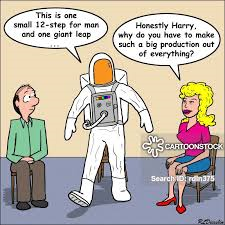 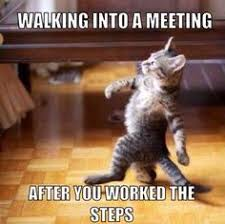 10th Step Inventory Checklist   (I thought this would be cool to include)https://www.google.com/url?sa=i&rct=j&q=&esrc=s&source=images&cd=&cad=rja&uact=8&ved=2ahUKEwiOrf-l_o3lAhVJM6wKHed2Bf8Qjhx6BAgBEAI&url=https%3A%2F%2Fissuu.com%2Fsponsor_magazine%2Fdocs%2F10_inventory&psig=AOvVaw2ur2CswGBE0gfX1nFGkZLV&ust=1570669535818438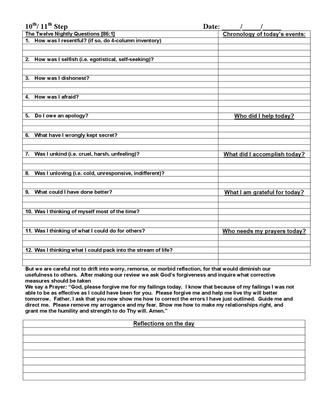 